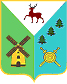             АДМИНИСТРАЦИЯ               ВОЛОДАРСКОГО МУНИЦИПАЛЬНОГО РАЙОНА НИЖЕГОРОДСКОЙ ОБЛАСТИО введении комплексногоучебного курса ОРКСЭУправление образования администрации Володарского муниципального района Нижегородской области информирует Вас:1. По итогам Всероссийского семинара-совещания представителей органов исполнительной власти субъектов Российской Федерации, осуществляющих управление в сфере образования, по вопросам введения комплексного учебного курса "Основы религиозных культур и светской этики" (далее – ОРКСЭ) с 1 сентября 2012 года разработаны следующие материалы:1) инструктивно-нормативное письмо "Об обучении ОРКСЭ в общеобразовательных учреждениях Российской Федерации" для учителей и организаторов введения курса;2) методические рекомендации по организации изучения в 4-х классах комплексного учебного курса ОРКСЭ.Направляем вышеуказанные материалы для использования в работе.Приложение: на 11 л. в эл. виде.2. Всем образовательным учреждениям района, реализующим введение комплексного модульного курса «Основы религиозных культур и светской этики», рекомендуется зарегистрироваться на специализированном портале orkce.org, который разработан АПК и ППРО с целью информационного обеспечения преподавания курса ОРКСЭ, и организации работы с данным сайтом. Информацию о регистрации направить в ИДК Управления образования администрации Володарского муниципального района Нижегородской области.Начальник Управления образованияВолодарского муниципального района 	                                                     Т.М. МастрюковаНикандрова Е.О.4-24-00       УПРАВЛЕНИЕ ОБРАЗОВАНИЯ            ул.Клубная, 4, г.Володарск,       Нижегородская область, 606070  тел. 8(83136) 4-15-97, факс (8316)4-15-97  e-mail: idk-05@mail.ru3 сентября 2012г. №  Руководителям образовательных учреждений Володарского муниципального района 